Tabel nominal cu rezultatele obţinute la interviul organizat în data de 10.05.2022, ora 11.30, în vederea ocupării postului vacant de șef centru din cadrul Centrului de Cazare a Străinilor Luați în Custodie Publică Otopeni, prevăzut la poziţia nr. 1 din Statul de Organizare al Centrului de Cazare a Străinilor Luați în Custodie Publică Otopeni cu recrutare din sursă internă, din rândul ofiţerilor de poliţie ai M.A.I,                                                                           			                          10.05.2022Președinte             Secretar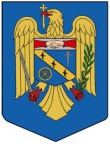 ROMÂNIAMINISTERUL AFACERILOR INTERNEINSPECTORATUL GENERAL PENTRU IMIGRĂRICOMISIA DE CONCURSNesecretBucureștiNr. 27754/10.05.2022Nr. Crt.Numele şi prenumele candidaţilorNota obţinută277186.85277166.65227237.95